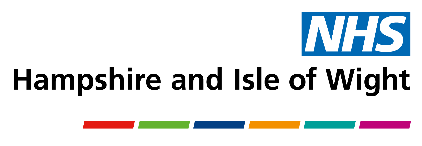 Hampshire & Isle of Wight ICBMedicines Optimisation TeamInvite you to attend:Respiratory Masterclass Part 1: Introducing the new Wessex Adult & Adolescent Asthma Guidelines8th May 2024 MS Teams 1-2pmSpeaker: Tom Brown Consultant Respiratory Physician & Deputy Director of Research Portsmouth HospitalsPanel members: Kate Gillet (Specialist Respiratory Nurse) and Andy Powell (GP)This session is to support healthcare professionals working in primary care to understand and embed the new Adult & Adolescent Asthma Guidelines and to improve confidence and competence with MART and SRT prescribing.To register: https://events.teams.microsoft.com/event/b9e5f42c-eddc-4666-911a-b2d0674b7503@37c354b2-85b0-47f5-b222-07b48d774ee3Respiratory Masterclass Part 2: Introducing the new Wessex Paediatric Asthma Guidelines22nd May 2024 MS Teams 12-1pmSpeakers: Gary Connett Paediatric Respiratory Consultant UHS, Stephanie Harper Paediatric Respiratory Nurse Specialist, Emma Ray Clinical Practice Educator: Children and Young People with Asthma HIOWThis session is to support healthcare professionals working in primary care to understand and embed the new Paediatric Asthma Guidelines and to reduce healthcare inequalities in paediatric asthma. To register: https://events.teams.microsoft.com/event/c0d2d213-69a6-4a54-adc3-1cc60861fd91@37c354b2-85b0-47f5-b222-07b48d774ee3Both sessions are open to pharmacists, pharmacy technicians, community pharmacists, respiratory nurses, GPs and any healthcare professional involved in the respiratory care of patients in HIOW.